BIODATA MAHASISWA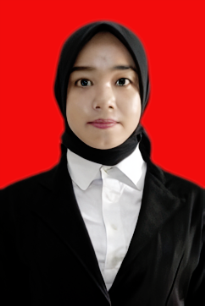 Identitas MahasiswaNama			: Dilla SyahputriNpm			: 191214040Tempat/ Tanggal Lahir	: Hamparan Perak, 08 Oktober 2000Jenis Kelamin		: PerempuanAgama			: IslamStatus Perkawinan		: Belum MenikahPekerjaan			: -Anak ke			: 2 (Dua) Alamat			: Hamparan PerakNo. Telp/HP          	: 081362169470Dosen Pembimbing	: Lisa Septia Dewi br. Ginting, S.Pd.,M.Pd.Judul Skripsi		: Analisis Kesalahan Berbahasa pada Tayangan Siniar 				  Opera Entertainment Bagian “Fajar Sadboy: Percuma  				  Cantik Kalau Bibir SCTV Satu untuk Semua”Indeks Kumulatif 		: 3,79PendidikanSD				: SD Tri BaktiSMP			: SMP Negeri 1 Hamparan PerakSMA			: SMA Negeri 1 Hamparan PerakPerguruan Tinggi		: Universitas Muslim Nusantara Al-Washliyah (UMN) Orang TuaNama Ayah		: Alm. RamliPekerjaan			: -Nama Ibu			: NursiahPekerjaan			: Ibu Rumah TanggaAlamat			: Hamparan PerakMedan, 28 Juli 2023Dilla Syahputri